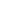 Nama				:	 Gelaran Jawatan 		:	Penolong Kanan PetangGred Hakiki Jawatan	:	 DG48Tarikh Penempatan		:	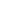 Nama				:	 Gelaran Jawatan		:	 Pegawai Penilai 1Gred Jawatan		:	 Tarikh				:	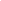 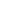 BIL.TARIKHTAJUKTANDATANGAN PENYELIA1. 30 Oktober 2018Penyediaan MyPortfolioPERKARAMUKA SURATCarta Organisasi1 - 2Carta Fungsi3Aktiviti-aktiviti bagi Fungsi4 - 5Deskripsi Tugas6 - 8Proses Kerja, Carta Alir dan Senarai Semak9 - 119Senarai Undang-undang, Peraturan dan Punca Kuasa120Senarai Borang120Senarai Jawatankuasa yang Dianggotai121